Short introduction of the projectProject organizationPlanned budget of the vehicleTime plan of the project 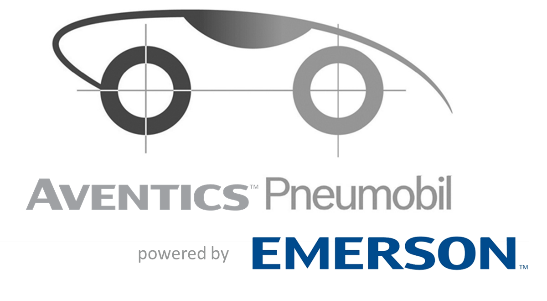 